Research team Dr Lisa Stafford	07 3138 4595	lisa.stafford@qut.edu.auStatement of consentBy signing below, you are indicating that you:Have read and understood the information document regarding this research project.Have had any questions answered to your satisfaction.Understand that if you have any additional questions you can contact the research team.Understand that you are free to withdraw without comment or penalty.Understand that if you have concerns about the ethical conduct of the research project you can contact the Research Ethics Advisory Team on 07 3138 5123 or email humanethics@qut.edu.au.Understand that the research project will include an audio recording.Agree to participate in the research project.Agree to non-identifiable data provided being made available for research with related aims in the future. This includes written and visual-creative works. Only non-identifiable data will be used in future research. Name of participant :	Signature of participant:	Date: 		Do you identify as a person with a disability, chronic illness or chronic mental health needs.	 Yes	 No Where do you live? Suburb/Town 	 State 	Best contact: Email 	......................................................................................................................................Phone	......................................................................................................................................Please return this signed consent form to the researcher.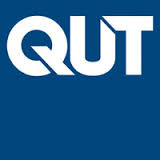 CONSENT FORM FOR QUT RESEARCH PROJECT– Photovoice Activity-Based 1:1 Interview – Adult –Making Communities Inclusive:Inclusive community planning for people with disabilities in regional areas.QUT Ethics Approval Number 1900000898Making Communities Inclusive:Inclusive community planning for people with disabilities in regional areas.QUT Ethics Approval Number 1900000898